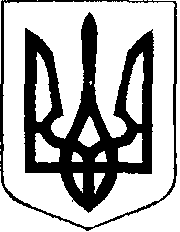                                                У К Р А Ї Н А            Жовківська міська рада  Жовківського району Львівської області	49-а сесія VIІ-го демократичного скликання 				         РІШЕННЯвід                   2020р.             № 	м. ЖовкваПро надання  ТзОВ «Альтаір»  в орендуземельної ділянки площею 0, 2614 га. для обслуговування приміщень та спорудпо вул. Дорошенка, 4  в м.Жовкві.             Розглянувши лист ТзОВ «Альтаір»  про надання  в оренду земельної ділянки площею 0,2614 га.  для  обслуговування приміщень та споруд по вул..Дорошенка, 4 в м.Жовкві, долучені документи, керуючись ст.12, 124, 125, 126 Земельного кодексу України та ст.26 Закону України «Про місцеве самоврядування в Україні», Жовківська міська радаВ И Р І Ш И Л А:	1. Надати ТзОВ «Альтаір» в оренду земельну ділянку площею 0,2614 га., кадастровий номер 4622710100:01:013:0033 для обслуговування приміщень та споруд по вул..Дорошенка,4 в м.Жовкві, у зв’язку з набуттям права власності на нерухоме майно.          2. Орендну плату встановити в розмірі 5% від нормативно-грошової оцінки.          3. Зобов’язати ТзОВ «Альтаір»:3.1. В 30-ти денний термін після прийняття рішення укласти договір оренди земельної ділянки терміном на 5 років.3.2. Приступити до використання земельної ділянки після укладення договору оренди землі та його державної реєстрації.          4. Контроль за своєчасністю і повнотою сплати орендної плати покласти на завідувача фінансово-господарським відділом Марич Л.І.			          5. Контроль за виконанням даного рішення покласти на депутатську комісію з питань регулювання земельних відносин та охорони навколишнього середовищаМіський голова					Петро Вихопень	